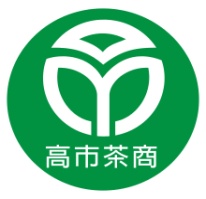 地點：高雄市三民區建國一路476號(長信茶行)。費用：收保證金500元/位（為鼓勵學員研習茶文化，八堂課全勤者退保證金500元，若缺課者將無法退保證金）茶具自備。課程人數：15位。招收對象：會員及非會員（欲學習、認識茶文化者）。報名期限：2015年2月25日聯絡人：吳秋萍 225-7089、0956-777336報名地點：高雄市三民區建國一路476號備註：課程內容依授課老師視情況調整堂數日期時間課程教師備註12015/3/419:30~21:30台灣茶的源由茶具的選擇與維護(茶具自備)林愛國陳淑端(茶具、茶葉自備)22015/3/1119:30~21:30如何泡一壺好茶小壺泡法、分解、連續動作(茶具自備)林愛國陳淑端(茶具、茶葉自備)32015/3/1819:30~21:30台灣常見茶樹品種、何謂五大茶類小壺泡法、分解、連續動作(茶具自備)林愛國陳淑端(茶具、茶葉自備)42015/3/2519:30~21:30台灣常見十大茗茶、分佈地區小壺泡法、分解、連續動作(茶具自備)林愛國陳淑端(茶具、茶葉自備)52015/4/119:30~21:30茶類、茶形的認知小壺泡法、分解、連續動作(茶具自備)林愛國陳淑端(茶具、茶葉自備)62015/4/819:30~21:30台灣茶葉製作過程小壺泡法、分解、連續動作(茶具自備)林愛國陳淑端(茶具、茶葉自備)72015/4/1519:30~21:30台灣茶葉採收季節小壺泡法、分解、連續動作(茶具自備)林愛國陳淑端(茶具、茶葉自備)82015/4/2219:30~21:30   成果驗收、製茶心得分享   (茶具自備)林愛國陳淑端(茶具、茶葉自備)